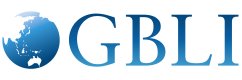 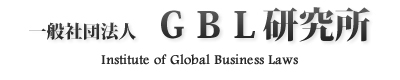 ・申込方法　　下記申込書または当所ホームページよりお申し込みください。・申込・お問合せ先　〒102-0083 東京都千代田区麹町1-6-9 DIK麹町805　　　　　　　　　　一般社団法人ＧＢＬ研究所　　　　　　　　　　03-5213-4454　　　　　　　　　　 gbli@sage.ocn.ne.jpi・会費　無料個人会員申込書個人会員申込書個人会員申込書個人会員申込書年　　月　　日一般社団法人　ＧＢＬ研究所　御中一般社団法人　ＧＢＬ研究所　御中一般社団法人　ＧＢＬ研究所　御中一般社団法人　ＧＢＬ研究所　御中一般社団法人　ＧＢＬ研究所　御中一般社団法人　ＧＢＬ研究所　御中一般社団法人　ＧＢＬ研究所　御中一般社団法人　ＧＢＬ研究所　御中一般社団法人　ＧＢＬ研究所　御中一般社団法人　ＧＢＬ研究所　御中一般社団法人　ＧＢＬ研究所　御中一般社団法人　ＧＢＬ研究所　御中　　貴研究所の会員に、下記のとおり申し込みます。　　貴研究所の会員に、下記のとおり申し込みます。　　貴研究所の会員に、下記のとおり申し込みます。　　貴研究所の会員に、下記のとおり申し込みます。　　貴研究所の会員に、下記のとおり申し込みます。　　貴研究所の会員に、下記のとおり申し込みます。　　貴研究所の会員に、下記のとおり申し込みます。　　貴研究所の会員に、下記のとおり申し込みます。　　貴研究所の会員に、下記のとおり申し込みます。　　貴研究所の会員に、下記のとおり申し込みます。　　貴研究所の会員に、下記のとおり申し込みます。　　貴研究所の会員に、下記のとおり申し込みます。　　　年　　月より　　　年　　月より貴社名又は職業貴社名又は職業貴社名又は職業貴社名又は職業貴社名又は職業貴社名又は職業貴社名又は職業貴社名又は職業貴社名又は職業貴社名又は職業貴社名又は職業貴社名又は職業住所住所住所住所住所住所住所住所住所住所住所住所電話番号電話番号メールアドレスメールアドレス電話番号電話番号メールアドレスメールアドレス電話番号電話番号メールアドレスメールアドレスご担当者部署・役職名ご担当者部署・役職名氏名氏名ご担当者部署・役職名ご担当者部署・役職名氏名氏名ご担当者部署・役職名ご担当者部署・役職名氏名氏名